SUOMEN THERAPLAY-YHDISTYS RY    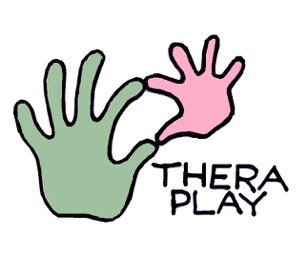 Hakemus peruskurssille 21.8.-25.8.2023Muista liittää hakemukseen koulutustietosi CV:n muodossa. Lähetäthän liitteet PDF-muodossa ja nimeäthän tiedostot omalla nimelläsi.1. Oma toimenkuva lasten ja perheiden kanssa2. Konkreettiset mahdollisuudet lähteä tekemään Theraplay-hoitoja työparin kanssa